Before submitting a program request to IRRT’s Board, please read the following information:An initial request for program submission must be sent to IRRT’s Board for approval (IRRT Chair Alexandra Humphreys, Alexandra.Humphreys@asu.edu). After your committee’s program is approved, a member of the committee must fill out ALA’s Call for Proposals form. A final decision by ALA’s review jury will be announced in December.Please send a copy of the submitted proposal to the International Relations Office, intl@ala.org IRRT theme for this year: Libraries in a rapidly changing world. For ideas or tips, please view the Tips for Submitting a Program Proposal document. All conference programs are 60 minutes in length and may include 10-15 minutes of Q&A. This is a set schedule and cannot be modified.All conference programs will be recorded. Audio and video recordings of the sessions, that we have permission to release, will be made available four to six weeks, post-conference. An announcement will be made via email to all registrants.A laptop, LCD projector, screen, microphones will be available for your program. Any other requests must be approved by IRRT (flip charts, skype kits, additional microphones, etc).All presenters, moderators, and committee members are responsible for their own travel, accommodation, and registration fees.Please provide as much detailed information as possible. A list of speakers is not needed to submit a request for program submission.
Submitted by: ___________________________________	IRRT Committee: _____________________________Main contact person’s name and email: __________________________________________________________Program title: Program description: LIST OF SPEAKERS (if available):SPEAKER 1:First name: 
Last name: 
Job Title: 
Organization/Institution: 
City, State, Country: 
EMAIL: SPEAKER 2:First name: 
Last name: 
Job Title: 
Organization/Institution: 
City, State, Country: 
EMAIL: SPEAKER 3:First name: 
Last name: 
Job Title: 
Organization/Institution: 
City, State, Country: 
EMAIL: SPEAKER 4:First name: 
Last name: 
Job Title: 
Organization/Institution: 
City, State, Country: 
EMAIL: 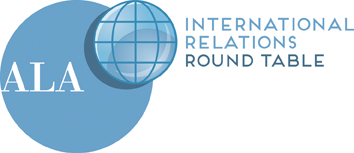 IRRT Committee Request for Annual Conference Program submission Deadlines: September 15:    Submit request to IRRT Executive BoardSeptember 30:    If your committee’s program is approved by IRRT, please fill out the submission form by this date. December 2020: Final Program decisions announcedTentative deadlines:March 1:    Submit changes to description and titleMarch 20:  Submit names of speakers (for Program Book only)